事　 務 　連 　絡平成31年1月29日関係者各位   三重県営業本部担当課長　三重テラスイベント企画平成30年度 第3回ブラッシュアップ相談会の開催について　平素は、本県の産業政策にご理解・ご協力を賜り、厚く御礼申し上げます。三重テラス」は、昨年12月には、おかげさまで来館者数が333万人を超え、“333万人！ご愛顧感謝企画”を実施しているところです。2階イベントスペースを利用した三重の魅力発信につきましては、市町、商工団体等の皆様にご尽力をいただいておりますが、イベント企画について専門家によるブラッシュアップの機会を設定させていただくこととなりました。つきましては、下記のとおり、ブラッシュアップ相談会を開催いたしますので、ご希望の主催者様は裏面の申込書にご記入のうえ、メールまたはFAXにて三重県営業本部担当課までお申し込みをどうぞ宜しくお願いいたします。１　日　時　平成31年2月28日（木）13：30～17：00　　　　　　　　　    3月 1日（金） 9：30～17：00　　※イベント1件あたりの相談時間は1時間を予定しています。２　場　所　三重県本庁舎8階　雇用経済部会議室３　対　象　今後、三重テラスでイベントを開催予定の主催者様４　内　容　　三重テラスで開催予定のイベントの企画内容や広報の方法をはじめ、総合的なブランディングや販路拡大、情報発信等を三重テラスクリエイティブディレクターの生駒芳子さんへ個別に相談ができます。当日はイベント企画書、前年度に類似するイベントを開催されていればその実績、地域情報（観光パンフレット）等、相談に必要な資料をご持参のうえ、参加してください。必要部数は相談日時の決定後、連絡いたします。５　申込締切　平成31年2月8日（金）＜事務担当＞　三重県雇用経済部　三重県営業本部担当課営業推進班　水野・脇田電話 059-224-2386／FAX 059-224-3024Email  eigyo@pref.mie.jp専門家プロフィール生駒 芳子 （いこま よしこ） 氏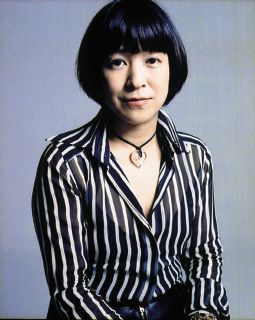 ファッション・ジャーナリスト／アート・プロデューサー／一般社団法人FUTURADITION WAO 代表理事／ 文化庁日本遺産プロデューサー／日本エシカル推進協議会副会長／レクサス匠プロジェクトアドバイザー／東京2020ブランドアドバイザリーグループ委員／東京2020オリンピック・パラリンピックマスコット審査会副座長／WEF(Women’s Empowerment in Fashion)理事兵庫県宝塚市生まれ。祖母は三重県伊賀市（旧阿山町）出身。VOGUE、ELLEの副編集長を経て2008年より「マリ・クレール」の編集長を務め、独立。ファッション、アート、デザインから、社会貢献、クール・ジャパンまで、カルチャーとエシカルを軸とした新世代のライフスタイルを提案。地場産業や伝統産業の開発事業、地域開発など、地域創生に数多く取り組む。2015年より文化庁日本遺産のプロデューサー事業を手掛ける。2018年より、伝統工芸をベースにしたジュエルブランド「HIRUME」をスタートさせる。三重県では、みえ産業振興戦略のアドバイザリーボード、三重テラスクリエイティブディレクターを務める。・・・・・・・・・・・・・・・・・・・・・・・・・・・・・・・・・・・・・・・・・・平成30年度　第3回ブラッシュアップ相談会＜申込書＞●申込先>>>三重県営業本部担当課　FAX：059-224-3024／E-mail：eigyo@pref.mie.jp主催者名主催者名イベント名称イベント名称イベント名称開催日（予定日）開催日（予定日）担当者名担当者名E-mailE-mailE-mail電話電話相談時間　※ご都合がよくない欄に☓をお願いします。相談時間　※ご都合がよくない欄に☓をお願いします。相談時間　※ご都合がよくない欄に☓をお願いします。相談時間　※ご都合がよくない欄に☓をお願いします。相談時間　※ご都合がよくない欄に☓をお願いします。相談時間　※ご都合がよくない欄に☓をお願いします。相談時間　※ご都合がよくない欄に☓をお願いします。2/28（木）13時30分～14時30分14時45分～15時45分16時00分～17時00分2/28（木）3/1（金）9時30分～10時30分11時00分～12時00分13時30 分～14時30 分14時45分～15時45分14時45分～15時45分16 時00分～17時00分3/1（金）